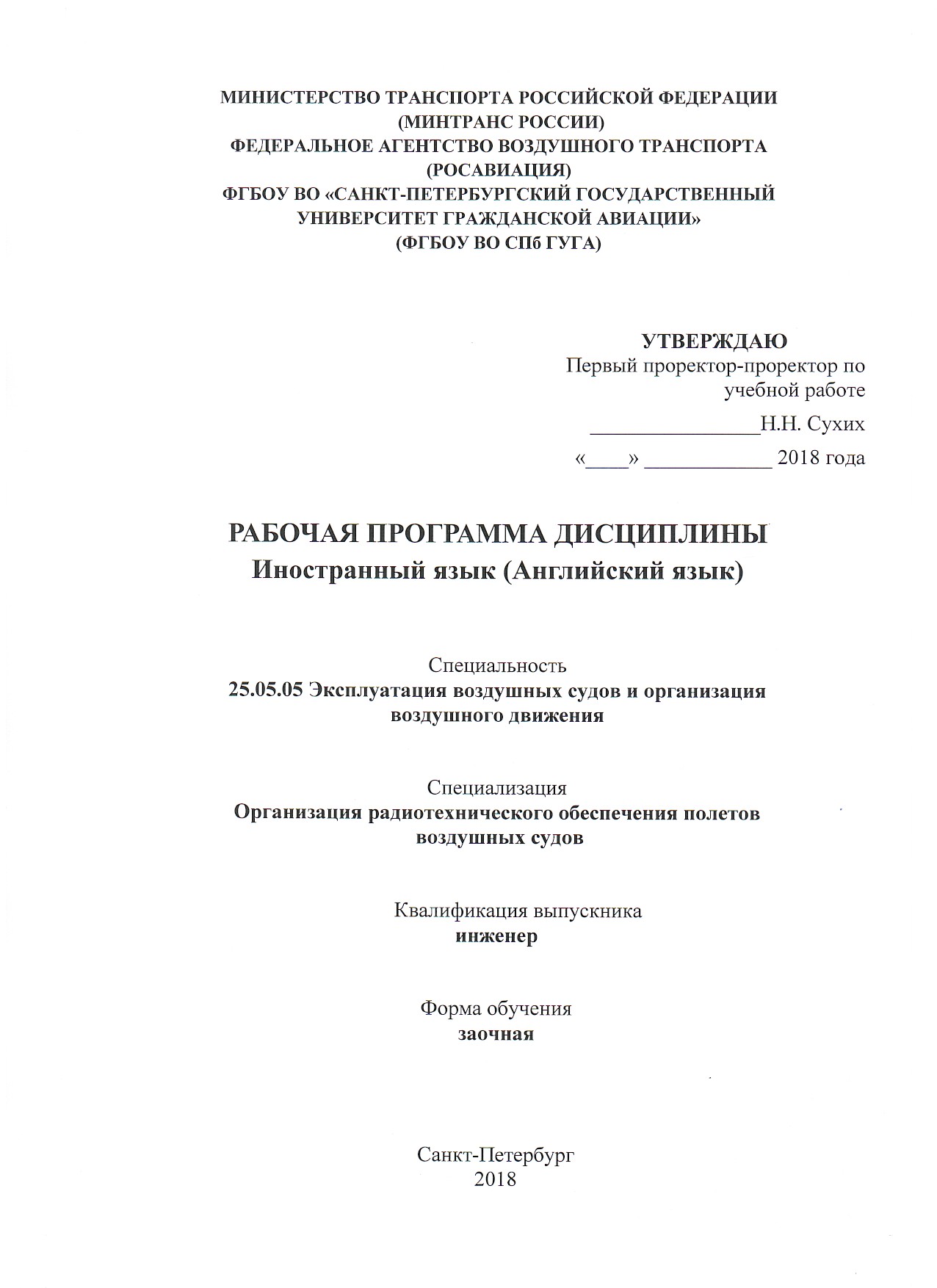 Цели освоения дисциплины Целями освоения дисциплины «Иностранный язык (Английский язык)» ﻿ являются:- формирование знаний, умений, навыков и компетенций для практического владения иноязычной речью и ее активного применения, как в повседневном, так и в профессиональном деловом общении, при решении функциональных задач, а также чтения аутентичной литературы для извлечения искомой информации; - формирование умения создавать и редактировать тексты профессионального и социально-значимого содержания.Задачами освоения дисциплины являются:- формирование и совершенствование слухо-произносительных навыков применительно к новому языковому и речевому материалу;- изучение основных законов структуры английского языка, его морфологии и синтаксиса;- коррекция и развитие навыков продуктивного использования основных грамматических форм и конструкций;- обеспечение процесса коммуникации на общие темы и восстановление его в случае сбоя (просьба повтора, просьба подтвердить и разъяснить ситуацию, выражение своего мнения, решения и т.д.);- развитие информационной культуры и общей культуры студентов;- развитие способности к самообразованию.Дисциплина обеспечивает подготовку выпускника к эксплуатационно-технологическому виду профессиональной деятельности.2 Место дисциплины в структуре ОПОП ВОДисциплина «Иностранный язык (Английский язык)» представляет собой дисциплину, относящуюся к Базовой части гуманитарного, социального и экономического цикла дисциплин специальности 25.05.05 «Эксплуатация воздушных судов и организация воздушного движения». Дисциплина «Иностранный язык (Английский язык)» базируется на программе подготовки общеобразовательной средней школы.Дисциплина «Иностранный язык (Английский язык)» является обеспечивающей для дисциплины «Авиационный английский язык».  Дисциплина изучается на 1 и 2 курсах.3.Компетенции обучающегося, формируемые в результате освоения дисциплины Процесс освоения дисциплины иностранный язык (Английский язык) направлен на формирование следующих компетенций:4 Объем дисциплины и виды учебной работыОбщая трудоемкость дисциплины Иностранный язык (Английский язык) составляет 8 зачетных единиц, 288 академических часов. 5 Содержание дисциплины5.1 Соотнесения тем  дисциплины и формируемых компетенцийСокращения: МК – метод кейс задач, СРС − самостоятельная работа студента, У − устный опрос.5.2 Темы дисциплины  и виды занятийСокращения: Л − лекция, С - семинары, ПЗ - практические занятия, СРС − самостоятельная работа студента, КР – курсовая работа5.3 Содержание дисциплины Unit I. PhoneticsTopic 1. Phonetics. Letters and sounds. Vowels and consonants. Pronunciation. Word stress, intonation. Transcription. Фонетика. Буквы и звуки. Гласные и согласные. Произношение. Ударение. Интонация. Транскрипция.Topic 2. Parts of speech. Word formation. Части речи. Словообразование.Unit II. My familyTopic 3. Appearance. Character. Внешность. Характер. Topic 4. Verb to be. Pronouns (personal, possessive, objective).  Глагол to be. Местоимения (личные, притяжательные, объектные).Topic 5. The role of family in life. Relatives. Family members and their duties. Family traditions. Роль семьи в жизни человека. Родственные взаимоотношения. Обязанности членов семьи. Семейные традиции.Topic 6. Noun. Plurals. Possessive case. Articles. Существительное. Множественное число существительных. Притяжательный падеж существительных.Topic 7.Present Simple Tense (affirmative and negative sentences, questions). Настоящее неопределенное время (утвердительные, отрицательные и вопросительные предложения)Unit III. HomeTopic 8.Accommodation.Flat/country house (advantages and disadvantages). Место проживания. Квартира/загородный дом (преимущества и недостатки).Topic 9.There to be. Prepositions of place. Оборот there to be. Предлоги места.Topic 10. Cities and towns. Leisure in the city and in the country. Большие и маленькие города. Городской и загородный отдых.Topic 11.Adjective. Adverb. Comparisons. Прилагательные. Наречия. Степени сравнения.Unit IV. FoodTopic 12. At the restaurant. Eating habits. Eating at home. Shopping. В ресторане. Вкусовые предпочтения. Домашняя еда. Покупка продуктов.Topic 13.Healthy food. Russian and English cuisine. Здоровое питание. Русская и английская кухня. Topic 14.Countable/uncountable nouns. Indefinite pronouns.Исчисляемые и неисчисляемые существительные. Неопределенные местоимения.Topic 15.Imperative mood. Повелительное наклонение.Topic 16.Modal verbs “can”, “may”. “must”, “have to”. Модальные глаголы.Topic 17.Numerals.Cardinal and ordinal numbers. Fractions. Числительные. Порядковые и количественные. Дробные.Unit V. HealthTopic 18. Health. Sport. Summer and winter sport. Здоровье. Спорт. Летние и зимние виды спорта.Topic 19. Healthy life. Здоровый образ жизни.Topic 20.Present Continuous Tense (affirmative and negative sentences, questions). Настоящее продолженное время (утвердительные, отрицательные и вопросительные предложения)Topic 21. Reflexive pronoun. Demonstrative pronoun. Interrogative Pronoun. Возвратные местоимения. Указательные местоимения. Вопросительные местоимения.Topic 22. Modal verbs “could”, ”should”, “would”. Модальные глаголы.Unit VI. Travelling and tourismTopic 23.Means of transport. Advantages and disadvantages. Виды транспорта. Преимущества и недостатки.Topic 24. Countries. Capitals. Sightseeing. Landmarks. Страны. Столицы. Достопримечательности.Topic 25.Past Simple Tense(affirmative and negative sentences, questions). Прошедшее простое время (утвердительные, отрицательные и вопросительные предложения).Topic 26. Present Perfect Tense(affirmative and negative sentences, questions). Настоящее совершенное время (утвердительные, отрицательные, вопросительные предложения).UnitVII. ShoppingTopic 27. Shopping and shops. Магазины и покупки.Topic 28. Future Tenses. Будущее время.Unit VIII. My countryTopic 29. Russia. Geographical position. Climate. Seasons. Россия. Географическое положение. Климат. Времена года.Topic 30.Weather forecast. Dangerous weather phenomena. Прогноз погоды. Опасные метеоявления.Topic 31. Passive Voice Present Simple Tense. Present Continuous Tense. Present Perfect Tense. Пассивный залог. Настоящее простое время. Настоящее продолженное время. Настоящее совершенное время.Unit IX. TechnologyTopic 32. Information technology. Информационные технологии.Topic 33. Modern electronic devices, their networks applications.Современные электронные устройства и их применение.Topic 34. Internet. Social networks. Интернет. Соцсети.Topic 35. Passive Voice. Past Simple Tense. Past Continuous Tense. Past Perfect Tense. Пассивный залог. Прошедшее простое время. Прошедшее продолженное время. Прошедшее совершенное время.Unit X. English languageTopic 36.English as international language.Английский язык, как международный язык.Topic 37.Role of English in modern world. English language is the language of aviation. Роль английского языка в современном мире. Английский язык – язык авиации.Topic 38. ICAO. ICAO’s documents. ИКАО. Документы ИКАО.Topic 39.International organization of civil aviation. Международные организации гражданской авиации.Topic 40.Participle I, II. Причастие I, II.Topic 41.Gerund. Герундий.Unit XI. My universityTopic 42.My university. Мой университет.Topic 43. Students life. Студенческая жизнь.Topic 44.History of aviation. Famous people in aviation. История авиации. Известные люди в авиации.Topic 45. Prepositions. Предлоги.Unit XII. My future professionTopic 46.My future profession.  Моя будущая профессия.Topic 47.Aviation specialists. Flight crew and ground personnel. Авиационные специалисты. Летный и наземный персонал.Topic 48. Types of work. Full-time and part-time employment, shift work. Полный рабочий день, сменная работа, частичная занятость.Topic 49. Resume/CV. Job application and job interview. Резюме. Поиск работы. Интервью.Topic 50.Subjunctive mood. Conditional 0-3.Сослагательное наклонение. Типы условных предложений 0-3.Unit XIII. AirportTopic 51. Airport structure.. Types of airports. Структура аэропорта. Типы аэропортов.Topic 52. Airport facilities. Оборудование аэропорта.Topic 53. Airport services. Службы аэропорта.Topic 54. Complex sentences. Сложные предложения.5.4 Практические занятия5.5 Лабораторный практикум Лабораторный практикум учебным планом не предусмотрен.5.6 Самостоятельная работа6 Учебно-методическое и информационное обеспечение дисциплины а) основная литература:﻿1. Бонк Н.А. Учебник английского языка. В 2-х частях [Текст]. Ч.1 \ Н.А. Бонк, Г.А. Котий, Н.А. Лукьянова. – М.: «ГИС», 2007. – 639 стр. – ISBN 978-5-83-30-02-53-7 –Количество экземпляров  50. 2. Бонк Н.А. Учебник английского языка. В 2-х частях [Текст]. Ч.2 \ Н.А. Бонк, Г.А. Котий, Н.А. Лукьянова. – М.: «ГИС», 2007. – 639 стр. – ISBN 978-5-83-30-02-53-7 – Количество экземпляров  50. 3. Дроздова,Т.Ю. ENGLISH GRAMMAR. Reference & practice. With a separate key volume. Version 2.0: Учеб.пособ. для студентов вузов. Реком УМО [Текст] / Т. Ю. Дроздова, В. Г. Маилова, А. И. Берестова. - СПб. : Антология, 2014. - 432с. - Дисциплина "Английский язык". - ISBN 978-5-94962-165-3. - Количество экземпляров  45.б) дополнительная литература:4. Качалова, К.Н. Практическая грамматика английского языка [Текст]: Учеб. / К.Н. Качалова, Е.Е. Израилевич. – 10 изд. –КАРО: СПб, 2014. – 608 стр. – ISBN 978-5-9925-0716-4. – 20 экз.5 Камянова Т.English. практический курс английского языка: учебник [Текст] – Т.Камянова. – 9 изд., испр. и доп. – М.: Дом Славянской Книги, 2015. – 384 с. – ISBN 978-5-91503-308-4/ - 13 экз.6. Англо-русский и русско-английский словарь. Около 10000 терминов [Текст] – Харламова М.В; Ред. – 6е изд., стереотип. – М.: Питер Рус. яз. Медиа, 2007, - 425 с. – 14 экз.в) перечень ресурсов информационно-телекоммуникационной  сети «Интернет»:7. Список российских научных журналов, размещенных на платформе eLIBRARY.RU, которые имеют открытые для всех полнотекстовые выпуски [Электронный ресурс] / Режим доступа:  https://elibrary.ru/projects/subscription/rus_titles_free.asp, свободный (дата обращения 21.01.2018).8. Список журналов открытого доступа (включая зарубежные), размещенных на платформе eLIBRARY.RU [Электронный ресурс] / Режим доступа: https://elibrary.ru/org_titles.asp, свободный (дата обращения 21.01.2018).г) программное обеспечение (лицензионное), базы данных, информационно-справочные и поисковые системы:9. Электронная библиотека научных публикаций «eLIBRARY.RU» [Электронный ресурс] — Режим доступа: http://elibrary.ru/, свободный (дата обращения: 21.01.2018).7 Материально-техническое обеспечение дисциплины  Для обеспечения учебного процесса материально-техническими ресурсами используется  компьютерный класс кафедры № 7 СПбГУ ГА, оборудованный для проведения интерактивных практических работ средствами оргтехники, персональными компьютерами, объединенными в сеть с выходом в Интернет (ауд № 513). Компьютерный класс, оргтехника (всё – в стандартной комплектации для самостоятельной работы); доступ к сети Интернет (во время самостоятельной работы).Аудитория с проектором и доступом в интернет (ауд. № 510, 512, 513, 517, 520, 400).Информационно-справочные и материальные ресурсы библиотеки СПбГУ ГА.Библиотека кафедры №7 (ауд. № 514).8 Образовательные и информационные технологииРеализация компетентностного подхода предусматривает широкое использование в учебном процессе активных форм проведения занятий, на основе современных информационных и образовательных технологий, что, в сочетании с внеаудиторной работой, приводит к формированию и развитию общекультурных и профессиональных компетенций обучающихся. Это позволяет учитывать как исходный уровень знаний студентов, так и существующие методические, организационные и технические возможности обучения. Практические занятия проводятся в аудиторной форме. Учебным планом предусмотрено 22 часа интерактивных занятий. Все интерактивные занятия проводятся в виде интерактивных практических занятий (метод кейс задач). Метод кейс задач – метод интерактивного обучения, предполагающий развитие навыков аналитической деятельности. Это техника обучения, использующая описание реальных ситуаций, при которых студенты анализируют ситуацию, разбираются в сути проблемы, предлагают возможные решения и выбирают лучшее из них. Кейсы базируются на реальном фактическом материале или же приближены к реальной ситуации.Самостоятельная работа является составной частью учебной работы. Ее основной целью является формирование навыка самостоятельного приобретения знаний по некоторым разделам дисциплины, закрепление и углубление полученных знаний, самостоятельная работа со справочной и учебной литературой, в том числе находящейся в глобальных компьютерных сетях. Самостоятельная работа подразумевает проработку темы дисциплины, составление тематического словаря и подготовку к проекту по  некоторым темам. Контроль выполнения заданий, выносимых на самостоятельную работу, осуществляется на практическом занятии в форме презентации проекта с последующим его обсуждением. Самостоятельная работа также предполагает подготовку к текущему контролю успеваемости в формах устного опроса.9 Фонд оценочных средств для проведения текущего контроля успеваемости и промежуточной аттестации по итогам освоения дисциплиныФонд оценочных средств по дисциплине «Иностранный язык (Английский язык)» предназначен для выявления и оценки уровня и качества знаний студентов по результатам текущего контроля и промежуточной аттестации в виде экзамена на 1 и 2 курсах. Фонд оценочных средств для текущего контроля включает устные опросы.Устный опрос проводится на практических занятиях с целью контроля усвоения теоретического материала и проверки практических навыков студентов. Перечень вопросов определяется уровнем подготовки учебной группы, а также индивидуальными особенностями обучающихся. Промежуточная аттестация по итогам освоения дисциплины «Иностранный язык (Английский язык)» проводится на 1 и 2 курсах в форме экзамена. Этот вид промежуточной аттестации позволяет оценить уровень освоения студентом компетенций за весь период изучения дисциплины. Экзамен предполагает устные ответы на 3 теоретических вопроса.Методика формирования результирующей оценки в обязательном порядке учитывает активность студентов на практических занятиях, участие студентов в конференциях и подготовку ими публикаций, что отражено в балльно-рейтинговой оценке текущего контроля успеваемости и знаний студентов в п. 9.1. Описание шкалы оценивания, используемой для проведения промежуточных аттестаций, приведено в п. 9.5.9.1 Методические рекомендации по проведению процедуры оценивания знаний, умений и навыков и (или) опыта деятельности, характеризующих этапы формирования компетенцийУстный опрос: предназначен для выявления уровня текущего усвоения компетенций обучающимся по мере изучения дисциплины. Экзамен: промежуточный контроль, оценивающий уровень освоения компетенций за семестр и за весь период изучения дисциплины.9.2 Темы курсовых работ (проектов) по дисциплинеНаписание курсовых работ (проектов) учебным планом не предусмотрено.9.3 Контрольные вопросы для проведения входного контроля остаточных знаний по обеспечивающим дисциплинам в форме устного опросаВходной контроль не предусмотрен. 9.4 Описание показателей и критериев оценивания компетенций на различных этапах их формирования, описание шкал оценивания для бально-рейтинговой оценкиХарактеристика шкал оценивания приведена ниже:1. Для оценивания сформированности компетенций обучающегося на интерактивных лекционных и практических занятиях используется методика приведенная в нижеследующей таблице2. Максимальное количество баллов, полученных за экзамен – 5 баллов. Минимальное количество баллов («экзамен сдан») – 3 балла. Неудовлетворительной сдачей экзамена считается оценка менее 3 баллов. При неудовлетворительной сдаче экзамена или неявке по неуважительной причине на экзамен экзаменационная составляющая приравнивается к нулю. В этом случае студент в установленном в СПбГУ ГА порядке обязан пересдать экзамен.Экзаменационная оценка выставляется путем анализа ответа студента на вопросы экзаменационного билета.9.5 Типовые контрольные задания для проведения текущего контроля и промежуточной аттестации по итогам обучения по дисциплине Перечень типовых вопросов для текущего контроля в форме устного опроса на 1 курсеОтветьте на вопросHow well do you get on with your family?Where did you go last summer?Are you particular about food?Why did English spread around the world?When did you become interested in aviation?What is you’re the most unhealthy thing about your lifestyle?Why is dress code important at business meeting?What is the weather forecast for tomorrow ?What is the most important invention of the 20th century?What is the best country you have ever been to?Why is higher education important ?What are the  most well known civil aviation organizations?Употребите правильную форму глагола to be в настоящем времени.A: Hi, Alex. How (1)  _________ you?B: Hello David. I (2) _________  fine and how (3) _________  you doing?A: I (4)  _________doing fine.B: How (5)  _________ your sister? Where (6) _________she now?A: She (7)  _________ in London. She (8) _________learning English there.B: Really? That (9) _________wonderful! How about your parents?A; They (10) _________ fine too. They (11) _________ in Cyprus now.B: (12) _________ you busy tonight?A: Not really, why?B: We (13) _________ having a party. Would you like to come?A: I’d love to.B: Then come to our place at 7:00 p.m.Speak on the following topics:My family.My working day.My friend’s working day.My last weekend.My last holiday.My flat.My favorite book.Translate the following sentences into English:Привет, Борис, как поживаешь? Я в порядке.Он встает в 7 утра.Она любит читать?Во сколько начинается урок?Россияне известны своей гостеприимностью.У нас с братом много общего. Он очень общительный и добросердечный.Как выглядит твоя мама? Она привлекательная, среднего роста с прямыми русыми волосами.Как вы провели прошлые выходные? Где вы были?Путеводитель содержит информацию об отелях и  исторических достопримечательностях Санкт- Петербурга.Обычно я ухожу из университета около 5 часов вечера, но сегодня у нас важное собрание.Speak on the following topics:Sightseeing.Meals. ShoppingTravelling.Seasons and weather.English - speaking countries.An outstanding personality.Work  benefits and problems. My future profession.Means of transport Staying at a hotel. Healthy lifestyle. Medicine. Films and plays.Translate the following sentences into English:Я  не поеду  в тур по Финляндии в эти выходные. –А я еду.Когда мы шли домой, начался дождь.Он сказал, что любит рыбалку.Санкт – Петербург не такой большой, как Москва.Никто ничего не знает.Я хочу, чтобы ты стал инженером.Он бросил курить.Раньше он носил рваные джинсы. А теперь он носит форму.Я учу английский язык 5 лет. Меня пригласили в кино.Перечень типовых вопросов для проведения интерактивных практических занятий в форме метода кейс задач на 1 курсеSpeak on the following topics:My family.My working day.My friend’s working day.My last weekend.My last holiday.My flat.My favorite book.Sightseeing.Meals. ShoppingTravelling.Seasons and weather.English - speaking countries.An outstanding personality.Work  benefits and problems. My future profession.Means of transport Staying at a hotel. Healthy lifestyle. Medicine. Films and plays.Перечень типовых вопросов для текущего контроля в форме устного опроса в семестре 3Speak on the following topics:Dress code at a business meeting.Arranging a business meeting.Weather forecasts.Modern inventions.My last trip abroad.My dream destination.Translate the following into English.1. Если завтра будет дождь, мы останемся дома.2. Если бы я был пилотом, я бы много времени проводил в командировках.3. Это он рассказал мне об этом случае.4. Когда вы бросили курить?5. Поверните направо, когда увидите сувенирный магазин.6. Чтобы стать инженером, нужно много учиться.7. Тебе пришлось рано встать вчера?8. Возможно, он сейчас занят.9. Должно быть, он опоздал на рейс.10. Он. Вероятно, не сделал задание.Speak on the  functions and formation of the following grammar structures (in Russian)Модальный глагол can / could.Сослагательное наклонение после глагола wish .Придаточные предложения цели с союзом so that.Придаточные предложения сравнения с союзами as if / as though. Speak on the following topics:Higher education in Great Britain.Higher education in the USA.Higher education in the Russian Federation.My university.English as an international language of aviation.Civil aviation organizations.Translate the following into English.1. Не может быть, чтобы он пришел вовремя.2. Как жаль, что он не стал инженером.3. Жаль, что вы не понимаете меня.4. Учитель объяснил эту тему так, чтобы мы поняли.5. Он выглядел так, как будто он заболел.6. Ты выглядишь, как известная актриса.7. Неужели вы сдали экзамен?8. Сбавь скорость! Ты мог сбить того парня.9.  Я могу остаться дома.10. вы сможете написать отчет?Раскройте темы. American holidays.Technological progress.The sights of London.Trip into the future.Healthy food.Перечень типовых вопросов для проведения интерактивных практических занятий в форме метода кейс задач на 1 курсеSpeak on the following topics:Dress code at a business meeting.Arranging a business meeting.Weather forecasts.Modern inventions.My last trip abroad.My dream destination.American holidays.Technological progress.The sights of London.Trip into the future.Healthy food.Примерный перечень вопросов для проведения промежуточной 
аттестации по дисциплине «Иностранный язык (Английский язык)» в форме экзамена на 1 курсеPhonetics. Letters and sounds. Vowels and consonants. Word stress, intonation. Transcription.Parts of speech. Word formation. Appearance. Character.Verb to be. Pronouns (personal, possessive, objective). The role of family in life. Relatives. Family members and their duties. Family traditions. Noun. Plurals. Possessive case. Articles.Present Simple Tense (affirmative and negative sentences, questions). Accommodation. Flat/country house (advantages and disadvantages). There to be. Prepositions of place. Оборот there to be.Cities and towns. Leisure in the city and in the country.Adjective. Adverb. Comparisons. At the restaurant. Eating habits. Eating at home. Shopping. Healthy food. Russian and English cuisine. Countable/uncountable nouns. Indefinite pronouns..Imperative mood. Modal verbs “can”, “may”. “must”, “have to”. Numerals.Cardinal and ordinal numbers. Fractions. Health. Sport. Summer and winter sport. Healthy life. Present Continuous Tense (affirmative and negative sentences, questions). Reflexive pronoun. Demonstrative pronoun. Interrogative Pronoun. Modal verbs “could”, ”should”, “would”. Means of transport. Advantages and disadvantages. Countries. Capitals. Sightseeing. Landmarks. Past Simple Tense(affirmative and negative sentences, questions). Present Perfect Tense(affirmative and negative sentences, questions). Shopping and shops. Магазины и покупки.Future Tenses. Russia. Geographical position. Climate. Seasons. Weather forecast. Dangerous weather phenomena. Passive Voice Present Simple Tense. Present Continuous Tense. Present Perfect Tense. Information technology. Modern electronic devices, their networks applications.Internet. Social networks. Passive Voice. Past Simple Tense. Past Continuous Tense. Past Perfect Tense. Примерный перечень вопросов для проведения промежуточной 
аттестации по дисциплине «Иностранный язык (Английский язык)» в форме экзамена на 2 курсеEnglish as international language.Role of English in modern world. English language is the language of aviation. ICAO. ICAO’s documents.International organization of civil aviation.Participle I, II. Gerund.My university. Students life.History of aviation. Famous people in aviation. Prepositions. My future profession.  Aviation specialists. Flight crew and ground personnel. Types of work. Full-time and part-time employment, shift work. Resume/CV. Job application and job interview.Subjunctive mood. Conditional 0-3.Airport structure. Types of airports. Airport facilities.Airport services. Complex sentences10 Методические рекомендации по организации изучения дисциплиныПри проведении всех видов занятий основное внимание рекомендуется уделять овладению компетенциями по английскому языку по четырем видам речевой деятельности (говорению, аудированию, чтению и письму).  Проведение интерактивных практических занятий служит средством формирования навыков слухового восприятия и понимания естественной (аутентичной) речи; логического и композиционного оформления письменного и устного высказывания; ведения беседы-диалога профессионального характера; навыков беглого, ознакомительного, поискового и аналитического чтения оригинальных неадаптированных текстов со словарем и без словаря с целью поиска, систематизации, анализа и синтеза информации, последующей интерпретацией и переводом на русский язык;Самостоятельная работа студентов предполагает рациональную организацию обучения за счет четкого планирования работы студента (здесь важна помощь преподавателя - обучение приемам работы со справочной литературой, составление аннотаций и т.п.); за счет использования обучающих программ; за счет эффективного использования времени на аудиторных занятиях. Для развития лексических навыков студентам необходимо регулярно вести рабочий словарь. Для совершенствования  навыков восприятия и понимания содержания речевых отрезков, произносимых на иностранном языке в обычном темпе речи  по профессиональной, страноведческой тематике рекомендуется использовать аудио - и видеокурсы. Текущий контроль успеваемости студентов необходимо выполнять систематически при проведении практических занятий.Самостоятельная работа обучающегося включает следующие виды занятий (п. 5.6):- проработка учебного материала по учебной и методической литературе. -- cоставление тематического словаря по теме.- подготовку к устному опросу  , (перечень типовых вопросов для текущего контроля в п. 9.6).Систематичность занятий предполагает равномерное, в соответствии с пп. 5.2, 5.4 и 5.6, распределение объема работы в течение всего предусмотренного учебным планом срока овладения дисциплиной «Иностранный язык (Английский язык)». Такой подход позволяет избежать дефицита времени, перегрузок, спешки и т. п. в завершающий период изучения дисциплины. Завершающим этапом самостоятельной работы является подготовка к сдаче экзамена по дисциплине, предполагающая интеграцию и систематизацию всех полученных при изучении учебной дисциплины знаний. Реализация компетентностного подхода предусматривает широкое использование в учебном процессе активных форм проведения занятий, на основе современных информационных и образовательных технологий, что, в сочетании с внеаудиторной работой, приводит к формированию и развитию общекультурных и профессиональных компетенций обучающихся. Это позволяет учитывать как исходный уровень знаний студентов, так и существующие методические, организационные и технические возможности обучения. (типовые задания интерактивных форм занятий в п. 9.5).Экзамен (промежуточная аттестация по итогам освоения дисциплины «Иностранный язык (Английский язык») позволяет определить уровень освоения обучающимся компетенций (п. 9.5) за период изучения данной дисциплины. Экзамен предполагает ответы на 3 практических вопроса из перечня вопросов, вынесенных на промежуточную аттестацию (п. 9.5). 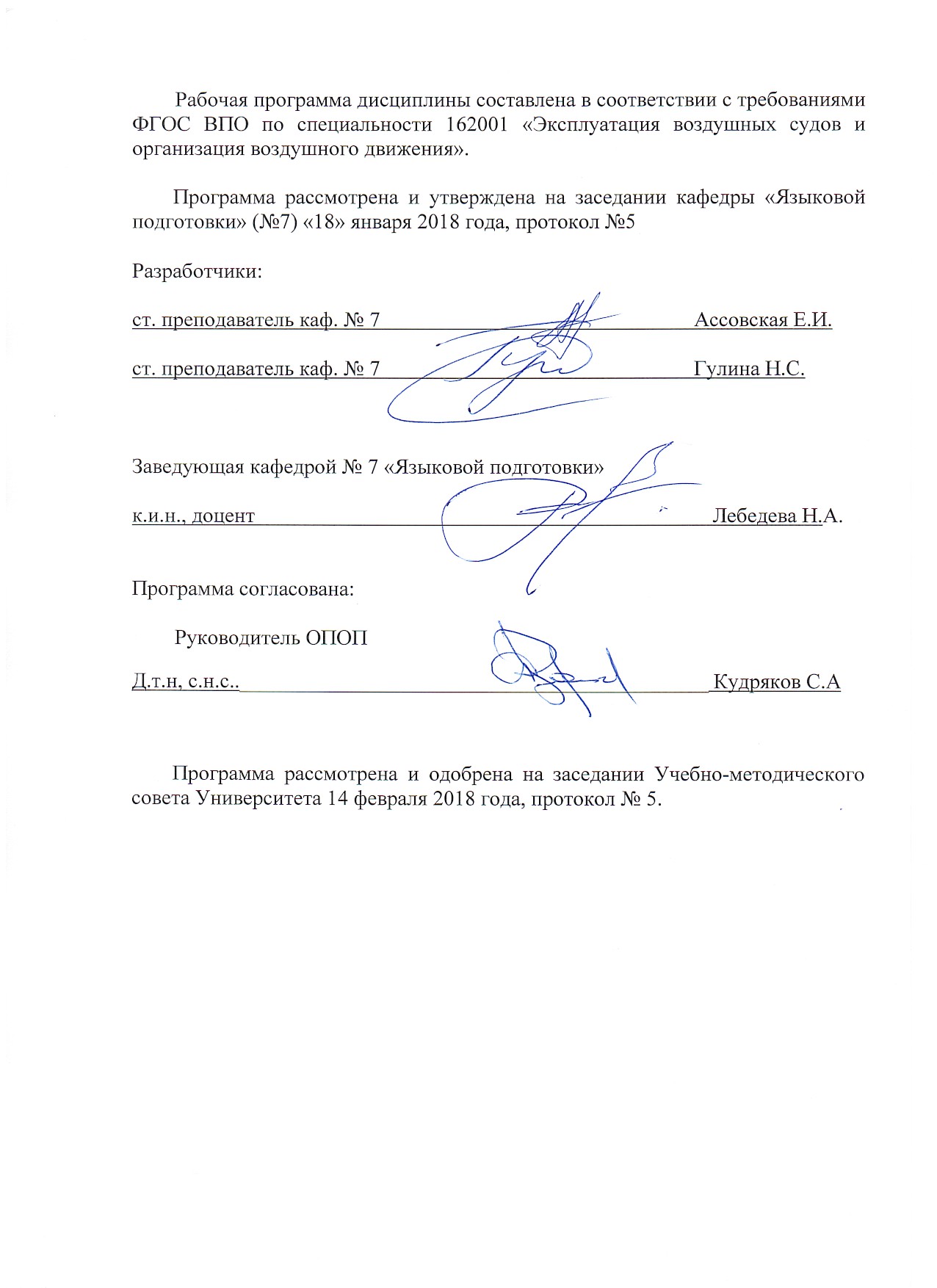 Перечень и код компетенцииПеречень планируемых результатов обучения по дисциплинеВладение английским языком как средством делового общения на уровне не ниже разговорного (ОК-44)Знать: - лексический минимум в объеме 4000 лексических единиц общего и терминологического характера, необходимого для возможности получения информации профессионального содержания из зарубежных источников;- основные способы сочетаемости лексических единиц и основные словообразовательные модели.Уметь: - использовать иностранный язык в межличностном общении и профессиональной деятельности;- понимать и вести монологическую и диалогическую речь на общие темы и в течение определенного времени (на английском языке);- участвовать в обсуждении тем, связанных со специальностью (задавать вопросы и отвечать на вопросы на английском языке).Владеть:- английским языком в объеме, достаточном для эффективного общения на общие темы и необходимом для получения информации из зарубежных источников; - навыками разговорно-бытовой речи (нормативным произношением и ритмом речи для повседневного общения на английском языке); наиболее употребительной (базовой) грамматикой и основными грамматическими явлениями, характерными для профессиональной речи (для английского языка).Умение создавать и редактировать тексты профессионального и социально значимого содержания(ОК-45)Знать:- основные приемы аннотирования, реферирования и перевода литературы по направлению подготовки;- характерные способы и приемы отбора языкового материала в соответствии с различными видами речевого общения.Уметь- понимать и вести монологическую и диалогическую речь на общие темы и в течение определенного времени (на английском языке);- участвовать в обсуждении тем, связанных со специальностью (задавать вопросы и отвечать на вопросы на английском языке).Владеть:- основными навыками письма, необходимыми для подготовки публикаций, тезисов и ведения переписки на английском языке.Владение авиационным английским языком в объеме, достаточном для эффективного общения на общие, конкретные и связанные с работой темы (ПК-26)Знать: - лексический минимум в объеме 4000 лексических единиц общего и терминологического характера, необходимого для возможности получения информации профессионального содержания из зарубежных источников;- характерные способы и приемы отбора языкового материала в соответствии с различными видами речевого общения.Уметь: - понимать и вести монологическую и диалогическую речь на общие темы и в течение определенного времени (на английском языке);- участвовать в обсуждении тем, связанных со специальностью (задавать вопросы и отвечать на вопросы на английском языке).Владеть: - навыками эффективного общения на общие, конкретные и связанные с работой темы;- основными навыками письма, необходимыми для подготовки публикаций, тезисов и ведения переписки на английском языке.Наименование Всего часовНаименование Всего часовКурсыКурсыНаименование Всего часов12Общая трудоемкость дисциплины (модуля)288144144Контактная работа:2714,512,5 лекции,–––практические занятия,221210 семинары,––– лабораторные работы,––– курсовой проект (работа)–––Самостоятельная работа студента248123125Промежуточная аттестация1899контактная работа52,52,5Самостоятельная работа по подготовке к (зачету, экзамену)136,5экзамен6,5экзаменТемы дисциплиныКоличество часовКомпетенцииКомпетенцииКомпетенцииОбразовательные технологииОценочные средстваТемы дисциплиныКоличество часовОК-44ОК-45ПК-26Образовательные технологииОценочные средстваUnit I. Phonetics20++МК, СРСУUnit II. My family13++МК, СРСУUnit III. Home14++МК, СРСУUnit IV. Food16++МК, СРСУUnit V. Health20++МК, СРСУUnit VI. Travelling and tourism12++МК, СРСУUnit VII. Shopping10++МК, СРСУUnit VIII. My country10++МК, СРСУUnit IX. Technology20++МК, СРСУИтого за 2 семестр135Unit X. English language40++МК, СРСУUnit XI .My university40+++МК, СРСУUnit XII. My future profession30+++МК, СРСУUnit XIII. Airport21+++МК, СРСУИтого за 3 семестр135Итого по дисциплине 270Промежуточная аттестация18Всего по дисциплине288Наименование темы раздела дисциплины ЛПЗКРСРСЛРВсего часов2 семестр2 семестр2 семестр2 семестр2 семестр2 семестр2 семестрUnit I.. Phonetics Раздел I. Фонетика–2–18–20Unit II. My family Раздел II. Моя семья–1–12–13Unit III. Home Раздел III. Дом–1–13–14Unit IV. Food Раздел IV. Продукты (еда)–1–15–16Unit V. Health Раздел V. Здоровье–1–19–20Unit VI. Travelling and tourism Раздел VI. Путешествия–1–11–12UnitVII. Shopping.Раздел VII. Покупки–1–9–10Unit VIII. My country Раздел VIII. Моя страна–2–8–10Unit IX. Technology Раздел IX. Технологии–2–18–20Итого за 2 семестр–12–123–1353 семестр3 семестр3 семестр3 семестр3 семестр3 семестр3 семестрUnit X. English language Раздел X. Английский язык–2–38–40Unit XI. My university Раздел XI. Мой университет–2–38–40Unit XII. My future profession Раздел XII. Моя будущая профессия–3–27–30Unit XIII. Airport Раздел XIII. Аэропорт–3–18–21Итого за 3 семестр–10–125–135Итого по дисциплине–22–248–270Промежуточная аттестация–––––18Всего по дисциплине–––––288Номер раздела дисциплины Тематика практических занятий
(метод кейс задач)Всего часов1 курс1 курс1 курс1Topic 1. Phonetics. Letters and sounds. Vowels and consonants. Pronunciation. Word stress, intonation. Transcription. Фонетика. Буквы и звуки. Гласные и согласные. Произношение. Ударение. Интонация. Транскрипция11Topic 2. Parts of speech. Word formation. Части речи. Словообразование.12Topic 3. Appearance. Character. Внешность. Характер0,22Topic 4. Verb to be. Pronouns (personal, possessive, objective).  Глагол to be. Местоимения (личные, притяжательные, объектные)..0,22Topic 5. The role of family in life. Relatives. Family members and their duties. Family traditions. Роль семьи в жизни человека. Родственные взаимоотношения. Обязанности членов семьи. Семейные традиции0,22Topic 6. Noun. Plurals. Possessive case. Articles. Существительное. Множественное число существительных. Притяжательный падеж существительных.0,22Topic 7.Present Simple Tense (affirmative and negative sentences, questions). Настоящее неопределенное время (утвердительные, отрицательные и вопросительные предложения)0,23Topic 8. Accommodation. Flat/country house (advantages and disadvantages). Место проживания. Квартира/загородный дом (преимущества и недостатки).0,253Topic 9. There to be. Prepositions of place. Оборот there to be. Предлоги места.0,253Topic 10. Cities and towns. Leisure in the city and in the country. Большие и маленькие города. Городской и загородный отдых0,253Topic 11.Adjective. Adverb. Comparisons. Прилагательные. Наречия. Степени сравнения.0,254Topic 12. At the restaurant. Eating habits. Eating at home. Shopping. В ресторане. Вкусовые предпочтения. Домашняя еда. Покупка продуктов.0,24Topic 13.Healthy food. Russian and English cuisine. Здоровое питание. Русская и английская кухня. 0,24Topic 14.Countable/uncountable nouns. Indefinite pronouns.Исчисляемые и неисчисляемые существительные. Неопределенные местоимения0,24Topic 15. Imperative mood. Повелительное наклонение0,24Topic 16. Modal verbs “can”, “may”. “must”, “have to”. Модальные глаголы.0,25Topic 17. Health. Sport. Summer and winter sport. Здоровье. Спорт. Летние и зимние виды спорта0,25Topic 18. Healthy life. Здоровый образ жизни.0,25Topic 19.Present Continuous Tense (affirmative and negative sentences, questions). Настоящее продолженное время (утвердительные, отрицательные и вопросительные предложения0,25Topic 20. Reflexive pronoun. Demonstrative pronoun. Interrogative Pronoun. Возвратные местоимения. Указательные местоимения. Вопросительные местоимения.0,25Topic 21. Modal verbs “could”, ”should”, “would”. Модальные глаголы.0,26Topic 22.Means of transport. Advantages and disadvantages. Виды транспорта. Преимущества и недостатки.0,256Topic 23. Countries. Capitals. Sightseeing. Landmarks. Страны. Столицы. Достопримечательности0,256Topic 24. Past Simple Tense(affirmative and negative sentences, questions). Прошедшее простое время (утвердительные, отрицательные и вопросительные предложения).0,256Topic 25. Present Perfect Tense(affirmative and negative sentences, questions). Настоящее совершенное время (утвердительные, отрицательные, вопросительные предложения).0,257Topic 26. Shopping and shops. Магазины и покупки.0,57Topic 27. Future Tenses. Будущее время.0,58Topic 28. Russia. Geographical position. Climate. Seasons. Россия. Географическое положение. Климат. Времена года.0,68Topic 29.Weather forecast. Dangerous weather phenomena. Прогноз погоды. Опасные метеоявления.0,68Topic 30. Passive Voice Present Simple Tense. Present Continuous Tense. Present Perfect Tense. Пассивный залог. Настоящее простое время. Настоящее продолженное время. Настоящее совершенное время.0,79Topic 31. Information technology. Информационные технологии.0,59Topic 32. Modern electronic devices, their networks applications.Современные электронные устройства и их применение.0,59Topic 33. Internet. Social networks. Интернет. Соцсети.0,59Topic 34. Passive Voice. Past Simple Tense. Past Continuous Tense. Past Perfect Tense. Пассивный залог. Прошедшее простое время. Прошедшее продолженное время. Прошедшее совершенное время.0,5Итого за 1 курсИтого за 1 курс122 курс2 курс2 курс10Topic 35. English as international language.Английский язык, как международный язык.0,510Topic 36.Role of English in modern world. English language is the language of aviation. Роль английского языка в современном мире. Английский язык – язык авиации.0,510Topic 37. ICAO. ICAO’s documents. ИКАО. Документы ИКАО.0,510Topic 38. International organization of civil aviation. Международные организации гражданской авиации.0,511Topic 39.My university. Мой университет.0,511Topic 40. Student’s life. Студенческая жизнь.0,511Topic 41.History of aviation. Famous people in aviation. История авиации. Известные люди в авиации.0,511Topic 42. Prepositions. Предлоги.0,512Topic 43.My future profession.  Моя будущая профессия.0,612Topic 44.Aviation specialists. Flight crew and ground personnel. Авиационные специалисты. Летный и наземный персонал.0,612Topic 45. Types of work. Full-time and part-time employment, shift work. Полный рабочий день, сменная работа, частичная занятость.0,612Topic 46. Resume/CV. Job application and job interview. Резюме. Поиск работы. Интервью.0,612Topic 47. Subjunctive mood. Conditional 0-3.Сослагательное наклонение. Типы условных предложений 0-3.0,613Topic 48. Airport structure.. Types of airports. Структура аэропорта. Типы аэропортов.113Topic 49. Airport facilities. Оборудование аэропорта.113Topic 50. Airport services. Службы аэропорта.1Итого за 2 курсИтого за 2 курс10Итого по дисциплинеИтого по дисциплине22НомертемыдисциплиныВиды самостоятельной работыТрудоемкость(часы)1 курс1-9Подготовка к интерактивным практическим занятиям (метод кейс задач) [1-9]123Итого за 1 курсИтого за 1 курс1232 курс10-13Подготовка к интерактивным практическим занятиям (метод кейс задач) [1-9]125Итого за 2 курсИтого за 2 курс125Итого по дисциплинеИтого по дисциплине248КритерииПоказателиОписание шкалы оцениванияЗнать:- лексический минимум в объеме 4000 лексических единиц общего и терминологического характера, необходимого для возможности получения информации профессионального содержания из зарубежных источниковНа примерах показывает знание как минимум 4000 лексических единиц общего и терминологического характера, необходимого для возможности получения информации профессионального содержания из зарубежных источников3 балла: показывает знание как минимум 4000 лексических единиц общего и терминологического характера, необходимого для возможности получения информации профессионального содержания из зарубежных источников, но допускает незначительные неточности и ошибки в установлении логически-смысловых связей, не исправляя их после дополнительных уточняющих вопросов4 балла: демонстрирует полное знание излагаемых понятий и логически-смысловых связей между ними после дополнительных уточняющих вопросов5 баллов: демонстрирует свободное и полное знание излагаемых понятий и логически-смысловых связей между ними- основные способы сочетаемости лексических единиц и основные словообразовательные модели;Приводит основные способы сочетаемости лексических единиц и основные словообразовательные модели3 балла: правильно описывает основные способы сочетаемости лексических единиц и основные словообразовательные модели, но допускает незначительные неточности и ошибки в установлении логически-смысловых связей, не исправляя их после дополнительных уточняющих вопросов4 балла: демонстрирует полное знание излагаемых понятий и логически-смысловых связей между ними после дополнительных уточняющих вопросов5 баллов: демонстрирует свободное и полное знание излагаемых понятий и логически-смысловых связей между ними- основные приемы аннотирования, реферирования и перевода литературы по направлению подготовкиописывает основные приемы аннотирования, реферирования и перевода литературы по направлению подготовки3 балла: правильно описывает основные приемы аннотирования, реферирования и перевода литературы по направлению подготовки, но допускает незначительные ошибки в установлении логически-смысловых связей, не исправляя их после дополнительных уточняющих вопросов4 балла: демонстрирует полное знание излагаемых понятий и логически-смысловых связей между ними после дополнительных уточняющих вопросов5 баллов: демонстрирует свободное и полное знание излагаемых понятий и логически-смысловые связи между ними- характерные способы и приемы отбора языкового материала в соответствии с различными видами речевого общенияприводит характерные способы и приемы отбора языкового материала в соответствии с различными видами речевого общения3 балла: правильно описывает характерные способы и приемы отбора языкового материала в соответствии с различными видами речевого общения, но допускает незначительные ошибки в установлении логически-смысловых связей, не исправляя их после дополнительных уточняющих вопросов4 балла: демонстрирует полное знание излагаемых понятий и логически-смысловых связей между ними после дополнительных уточняющих вопросов5 баллов: демонстрирует свободное и полное знание излагаемых понятий и логически-смысловые связи между нимиУметь:- использовать иностранный язык в межличностном общении и профессиональной деятельностиДемонстрирует умение использовать иностранный язык в межличностном общении и профессиональной деятельности3 балла: правильно использует иностранный язык в межличностном общении и профессиональной деятельности, но допускает незначительные ошибки в установлении логически-смысловых связей, не исправляя их после дополнительных уточняющих вопросов4 балла: демонстрирует полное освоение необходимых умений и логически-смысловых связей между ними и соответствующими теоретическими понятиями после дополнительных уточняющих вопросов5 баллов: демонстрирует свободное и полное освоение необходимых умений и логически-смысловых связей между ними и соответствующими теоретическими понятиями - понимать и вести монологическую и диалогическую речь на общие темы и в течение определенного времени (на английском языке)Демонстрирует умение понимать и вести монологическую и диалогическую речь на общие темы и в течение определенного времени (на английском языке)3 балла: правильно понимает и ведет монологическую и диалогическую речь на общие темы и в течение определенного времени (на английском языке), но допускает незначительные ошибки в установлении логически-смысловых связей, не исправляя их после дополнительных уточняющих вопросов4 балла: демонстрирует полное освоение необходимых умений и логически-смысловых связей между ними и соответствующими теоретическими понятиями после дополнительных уточняющих вопросов5 баллов: демонстрирует свободное и полное освоение необходимых умений и логически-смысловых связей между ними и соответствующими теоретическими понятиями- участвовать в обсуждении тем, связанных со специальностью (задавать вопросы и отвечать на вопросы на английском языке)Демонстрирует умение участвовать в обсуждении тем, связанных со специальностью (задавать вопросы и отвечать на вопросы на английском языке)3 балла: умеет участвовать в обсуждении тем, связанных со специальностью (задавать вопросы и отвечать на вопросы на английском языке), но допускает незначительные ошибки в установлении логически-смысловых связей, не исправляя их после дополнительных уточняющих вопросов4 балла: демонстрирует полное освоение необходимых умений и логически-смысловых связей между ними и соответствующими теоретическими понятиями после дополнительных уточняющих вопросов5 баллов: демонстрирует свободное и полное освоение необходимых умений и логически-смысловых связей между ними и соответствующими теоретическими понятиямиВладеть:- английским языком в объеме, достаточном для эффективного общения на общие темы и необходимом для получения информации из зарубежных источников  Способен владеть английским языком в объеме, достаточном для эффективного общения на общие темы и необходимом для получения информации из зарубежных источников3 балла: демонстрирует владение английским языком в объеме, достаточном для эффективного общения на общие темы и необходимом для получения информации из зарубежных источников, но допускает незначительные ошибки в установлении логически-смысловых связей проводимых действий, не исправляя их после дополнительных уточняющих вопросов4 балла: демонстрирует полное владение методами практического выполнения задания и понимание логически-смысловых связей между ними после дополнительных уточняющих вопросов5 баллов: демонстрирует свободное и полное владение методами выполнения задания и понимание логически-смысловых связей в проводимых действиях- навыками разговорно-бытовой речи (нормативным произношением и ритмом речи для повседневного общения на английском языке); наиболее употребительной (базовой) грамматикой и основными грамматическими явлениями, характерными для профессиональной речи (для английского языка).Показывает навыки разговорно-бытовой речи (нормативным произношением и ритмом речи для повседневного общения на английском языке); наиболее употребительной (базовой) грамматикой и основными грамматическими явлениями, характерными для профессиональной речи (для английского языка).3 балла: демонстрирует владение разговорно-бытовой речью (нормативным произношением и ритмом речи для повседневного общения на английском языке); наиболее употребительной (базовой) грамматикой и основными грамматическими явлениями, характерными для профессиональной речи (для английского языка), но допускает незначительные ошибки в установлении логически-смысловых связей проводимых действий, не исправляя их  после дополнительных уточняющих вопросов4 балла: демонстрирует полное владение методами практического выполнения задания и понимание логически-смысловых связей между ними после дополнительных уточняющих вопросов5 баллов: демонстрирует свободное и полное владение методами выполнения задания и понимание логически-смысловых связей в проводимых действиях- основными навыками письма, необходимыми для подготовки публикаций, тезисов и ведения переписки на английском языке Показывает навыки письма, необходимыми для подготовки публикаций, тезисов и ведения переписки на английском языке3 балла: демонстрирует навыки письма, необходимыми для подготовки публикаций, тезисов и ведения переписки на английском языке, но допускает незначительные ошибки в установлении логически-смысловых связей проводимых действий не исправляя их  после дополнительных уточняющих вопросов4 балла: демонстрирует полное владение методами практического выполнения задания и понимание логически-смысловых связей между ними после дополнительных уточняющих вопросов5 баллов: демонстрирует свободное и полное владение методами выполнения задания и понимание логически-смысловых связей в проводимых действиях- навыками эффективного общения на общие, конкретные и связанные с работой темыПоказывает навыки эффективного общения на общие, конкретные и связанные с работой темы3 балла: демонстрирует навыки эффективного общения на общие, конкретные и связанные с работой темы, но допускает незначительные ошибки в установлении логически-смысловых связей проводимых действий не исправляя их  после дополнительных уточняющих вопросов4 балла: демонстрирует полное владение методами практического выполнения задания и понимание логически-смысловых связей между ними после дополнительных уточняющих вопросов5 баллов: демонстрирует свободное и полное владение методами выполнения задания и понимание логически-смысловых связей в проводимых действиях